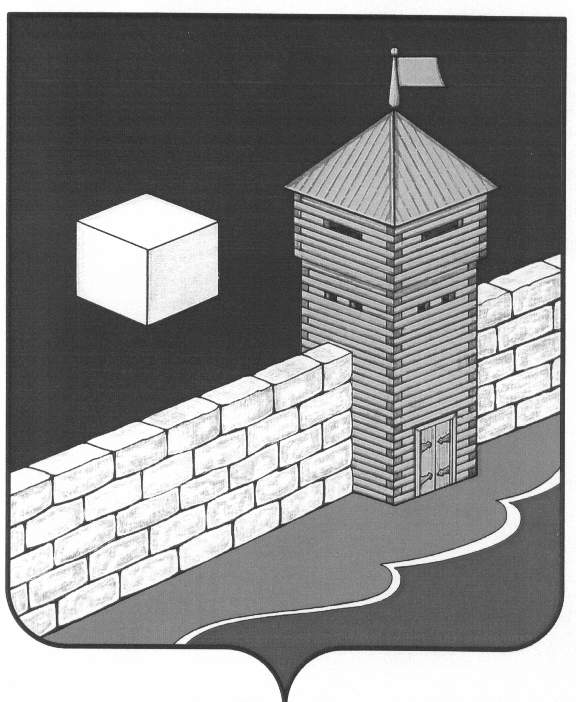 АДМИНИСТРАЦИЯ ЕТКУЛЬСКОГО МУНИЦИПАЛЬНОГО РАЙОНАПОСТАНОВЛЕНИЕ   10.08.2016г.  №  207            с.ЕткульО подготовке проекта планировки и проекта межевания территории	Руководствуясь статьей 45 Градостроительного кодекса Российской Федерации, пунктом 20 статьи 17 Федерального закона № 131-ФЗ от 06.10.2003 «Об общих принципах организации местного самоуправления в Российской Федерации», рассмотрев заявление директора филиала АО «Газпром газораспределение Челябинск» в г. Коркино А.Н. Кошмана,     администрация Еткульского муниципального района ПОСТАНОВЛЯЕТ:	Подготовить проект планировки и проект межевания территории земельного участка площадью 119 (сто девятнадцать) квадратных метров, местоположение: Челябинская область, Еткульский район, с. Еткуль, ул. 8 Марта, д. 39-а, для строительства газопровода.Глава Еткульскогомуниципального района 				                   В.Н. ГоловчинскийСОГЛАСОВАНО:                                                                                 Начальник юридическогоотдела администрации                                                                                    В.М. ЩетихинаЕткульского муниципального районаИсаева Е.В.Тел.: 8(351-45) 2-12-34